2018年度四川省乐山市井研县门坎乡人民政府部门决算目录公开时间：2019年11月1日第一部分部门概况	4一、基本职能及主要工作	4二、机构设置	7第二部分 2018年度部门决算情况说明	8一、收入支出决算总体情况说明	8二、收入决算情况说明	8三、支出决算情况说明	9四、财政拨款收入支出决算总体情况说明	10五、一般公共预算财政拨款支出决算情况说明	10六、一般公共预算财政拨款基本支出决算情况说明	14七、“三公”经费财政拨款支出决算情况说明	15八、政府性基金预算支出决算情况说明	17九、 国有资本经营预算支出决算情况说明	17十、 预算绩效情况说明	17十一、其他重要事项的情况说明	18第三部分 名词解释	19第四部分附件	25附件	25第五部分附表	33一、收入支出决算总表	33二、收入总表	33三、支出总表	33四、财政拨款收入支出决算总表	33五、财政拨款支出决算明细表（政府经济分类科目）	33六、一般公共预算财政拨款支出决算表	33七、一般公共预算财政拨款支出决算明细表	33八、一般公共预算财政拨款基本支出决算表	33九、一般公共预算财政拨款项目支出决算表	33十、一般公共预算财政拨款“三公”经费支出决算表	34十一、政府性基金预算财政拨款收入支出决算表	34十二、政府性基金预算财政拨款“三公”经费支出决算表	34十三、国有资本经营预算支出决算表	34第一部分 部门概况一、基本职能及主要工作（一）主要职能1.乡党委的主要职责。一是贯彻执行党的路线方针政策和上级党组织及本乡党员代表大会的决议。二是讨论决定本乡经济建设和社会发展中的重大问题。需由乡政权机关或集体经济组织决定的问题，由乡政权机关或集体经济组织依照法律和有关规定作出决定。三是领导乡政权机关和群众组织，支持和保证这些机关的组织依照国家法律法规及各自章程充分行使职权。四是加强乡党委自身建设和以党支部为核心的村级组织建设。五是按照干部管理权限，负责对干部的教育、培养、选拔和监督工作。协助管理上级有关部门驻乡单位的干部。六是领导本乡的社会主义民主法治建设和精神文明建设，做好社会治安综合治理及计划生育工作。七是完成县委交办的工作任务。 2.乡政府的主要职能。一是落实政策。宣传、落实党的路线、方针、政策和国家的法律、法规，稳定农村基本经济制度，坚持依法行政，推进政务公开，加强对村民委员会的指导，提高、培育村民委员会自治能力。二是促进发展。 科学制订发展规划，营造农村经济发展环境，加强农村市场 监督，培育、提升市场功能，搞活市场流通，推广农业技术， 完善农业社会化服务体系，引导农民发展现代农业，调整产业结构，加强农村劳动力技能培训，引导农村劳动力转移和就业，不断提高社会主义新农村建设水平。三是维护稳定。坚持“立党为公，执政为民”，紧紧围绕实现和维护群众利益开展工作，突出解决人民群众最关心、最直接、最现实的利益问题。加强和巩固农村基层政权建设和民主法治建设，加强社会治安综合治理，加强对突发事件的预警和管理，建立、健全各种应急机制，加强民事纠纷调解，化解农村社会矛盾，开展农村扶贫和社会救助，切实保障农民合法权益，维护农村社会稳定。四是加强管理。加强民政、教育、科技、文化、卫生、计划生育、安全生产、劳动保障和乡村规划等社会管理，加强社会主义精神文明建设，做好防火减灾工作，搞好环境保护，努力改善农村人居环境，不断提高农村人口素质和农民生活质量。五是提供服务。进一步发展和完善农业社会化服务体系，引导各类协会和农村专业合作经济组织发展并充分发挥其作用，发展农村社会公益事业和集体公益事业，加强农村基础设施建设，增加公共产品，提供政策、科技、市场信息和社会救济、救助服务，及时向党委、政府反映社情民意，进一步密切党和政府与人民群众的关系。六 是完成县政府交办的工作任务。 3.乡事业单位承担的公益性职能。计划生育技术服务、宣传咨询、人员培训和药具发放；农林牧业生产中关键技术和新产品、新农具的引进、试验、示范；农作物的林木病虫害、动物疫病及农业灾害的监测、预报防治和处置；农作物苗情监测和农牧产品生产过程中的质量安全检测、监测和强制性检验；农业公共信息和培训教育服务；小型水利工程及病害水库的整治；水资源管理和防汛抗旱技术服务；水土保持的预防及水土流失的治理；农机安全检查和事故的预防、报告及处理；乡村机耕道的规划、建设；组织农机进行抗灾抢险和跨区域农机作业；城乡登记失业人员和农村劳动力转移就业人员的职业培训、劳务输出和就业管理服务；企事业单位退休人员的社会化管理服务；广播电视“村村通”工程的建设、运行、维护和节目的安全播出；制定年度农村公益性文化项目实施计划；开展多种形式的文娱体育活动和宣传教育活动；完成党委政府交办的其他工作任务。 （二）2018 年政府主要工作完成情况一是狠抓基层党建，建设服务型党组织；二是狠抓党风廉政，推进反腐倡廉建设；三是聚力精准扶贫，如期完成脱贫攻坚；四是坚持项目引领，不断夯实基层基础；五是突出乡村振兴优势，打造生态循环产业；六是加强环境保护，持续改善乡村环境；七是统筹协调发展，着力保障改善民生；八是强化综合治理，构建和谐稳定社会；九是提升群众素质，加强乡风文明建设。机构设置门坎乡人民政府是一个一级预算单位，无下属二级单位。设直属事业单位4个：农业技术服务中心、社会事业服务中心、水库、兽医站。门坎乡人民政府总编制 40 个，其中行政编制 17 个，工勤编制 2 个，事业编制 21 个。现有在职人员总数 32 人，其中行政 13 人，工勤1 人，事业 18人。第二部分2018年度部门决算情况说明收入支出决算总体情况说明2018 年度收支总计975.11万元。与2017年相比，收支总计各增加175.62万元，同比增长21.97%,主要原因是财政拨款项目资金增加、人员增加。图1：收入决算情况说明2018年门坎乡本年收入合计 911.06万元，其中：一般公共预算财政拨款收入872.41万元，占95.76%；政府性基金预算财政拨款收入37.6万元，占4.13%；国有资本经营预算财政拨款收入 0 万元，占 0%；事业收入 0 万元，占 0%；经营收入 0 万元，占 0%；附属单位上缴收入 0 万元，占 0%；其他收入1.05 万元（利息收入），占0.11%。图2：2018年门坎乡本年收入合计911.06万元支出决算情况说明2018 年门坎乡本年支出合计 876.09 万元，其中：基本 支出 466.83万元，占 53.29%；项目支出 409.26 万元，占46.71%。 上缴上级支出 0 万元，占 46.71%；经营支出 0 万元，占 0%；对 附属单位补助支出 0 万元，占 0%。图3：2018年门坎乡本年支出合计876.09万元四、财政拨款收入支出决算总体情况说明2018 年度财政拨款收、支总计974.06万元。与2017年相比，收支总计各增加174.57万元，同比增长21.83%,主要原因是财政拨款项目资金增加、人员增加。图4：五、一般公共预算财政拨款支出决算情况说明（一）一般公共预算财政拨款支出决算总体情况    2018年一般公共预算财政拨款支出821.27万元，占本年支出合计的93.74%。与2017年相比，一般公共预算财政拨款增加115.2万元，增长16.32%。主要变动原因是财政预算拨款资金增加。图5：（二）一般公共预算财政拨款支出决算结构情况   2018年一般公共预算财政拨款支出821.27万元，主要用于以下方面:一般公共服务支出（类）支出244.17万元，占29.73%；社会保障和就业支出（类）支出80.81万元，占9.83%；医疗卫生与计划生育支出9.74万元，占1.19%；节能环保支出（类）支出1.09万元，占0.13%；城乡社区支出（类）支出8.52万元，占1.04%；农林水支出（类）支出439.77万元，占53.55%；住房保障支出37.17万元，占4.53%。图6： （三）一般公共预算财政拨款支出决算具体情况     2018年一般公共预算支出决算数为821.27，完成预算100%。其中：   1.一般公共服务（类）人大事务（款）行政运行（项）: 支出决算为15.36万元，完成预算100%，决算数与预算数持平。2.一般公共服务（类）政府办公厅（室）及相关机构事务（款）行政运行（项）:支出决算为180.52万元，完成预算100%，决算数与预算数持平。3.一般公共服务（类）政府办公厅（室）及相关机构事务（款）一般行政管理事务（项）:支出决算为8万元，完成预算100%，决算数与预算数持平。4.一般公共服务（类）财政事务（款）行政运行（项）:支出决算为13.33万元，完成预算100%，决算数与预算数持平。5.一般公共服务（类）党政办公厅（室）及相关机构事务（款）行政运行（项）:支出决算为26.96万元，完成预算100%，决算数与预算数持平。6.社会保障和就业支出（类）民政管理事务（款）老龄事务（项）: 支出决算为12.29万元，完成预算100%，决算数与预算数持平。7.社会保障和就业支出（类）行政事业单位离退休（款）机关事业单位基本养老保险缴费支出（项）: 支出决算为34.91万元，完成预算100%，决算数与预算数持平。8.社会保障和就业支出（类）抚恤（款）义务兵优待（项）: 支出决算为7.38万元，完成预算100%，决算数与预算数持平。9.社会保障和就业支出（类）特困人员救助供养（款）农村特困人员救助供养支出（项）: 支出决算为12.07万元，完成预算100%，决算数与预算数持平。10.社会保障和就业支出（类）其他生活救助（款）其他农村生活救助（项）: 支出决算为14.16万元，完成预算100%，决算数与预算数持平。11.医疗卫生与计划生育支出（类）行政事业单位医疗（款）行政单位医疗（项）: 支出决算为9.74万元，完成预算100%，决算数与预算数持平。12.节能环保支出（类）污染防治（款）水体（项）:支出决算为1.09万元，完成预算100%，决算数与预算数持平。13.城乡社区支出（类）城乡社区管理事务（款）行政运行（项）: 支出决算为8.52万元，完成预算100%，决算数与预算数持平。14.农林水支出（类）农业（款）行政运行（项）: 支出决算为88.97万元，完成预算100%，决算数与预算数持平。15.农林水支出（类）农业（款）防灾救灾（项）: 支出决算为11.94万元，完成预算100%，决算数与预算数持平。16.农林水支出（类）农业（款）农业生产支持补贴（项）: 支出决算为113.08万元，完成预算100%，决算数与预算数持平。17.农林水支出（类）农业（款） 对高校毕业生到基层任职补助（项）: 支出决算为3.3万元，完成预算100%，决算数与预算数持平。18.农林水支出（类）林业（款） 行政运行（项）: 支出决算为2.18万元，完成预算100%，决算数与预算数持平。19.农林水支出（类）水利（款）行政运行（项）: 支出决算为48.12万元，完成预算100%，决算数与预算数持平。20.农林水支出（类）农村综合改革（款）对村民委员会和村党支部的补助（项）: 支出决算为172.18万元，完成预算100%，决算数与预算数持平。21.住房保障支出（类）住房改革支出（款）住房公积金（项）: 支出决算为37.17万元，完成预算100%，决算数与预算数持平。六、一般公共预算财政拨款基本支出决算情况说明	2018年一般公共预算财政拨款基本支出465.78万元，其中：人员经费425.03万元，主要包括：基本工资、津贴补贴、奖金、伙食补助费、绩效工资、机关事业单位基本养老保险缴费、职业年金缴费、其他社会保障缴费、其他工资福利支出、离休费、退休费、抚恤金、生活补助、医疗费、奖励金、住房公积金、提租补贴、购房补贴、其他对个人和家庭的补助支出等。
　　公用经费40.75万元，主要包括：办公费、印刷费、咨询费、手续费、水费、电费、邮电费、取暖费、物业管理费、差旅费、因公出国（境）费用、维修（护）费、租赁费、会议费、培训费、公务接待费、劳务费、委托业务费、工会经费、福利费、公务用车运行维护费、其他交通费、税金及附加费用、其他商品和服务支出、办公设备购置、专用设备购置、信息网络及软件购置更新、其他资本性支出等。七、“三公”经费财政拨款支出决算情况说明（一）“三公”经费财政拨款支出决算总体情况说明2018年“三公”经费财政拨款支出决算为2.98万元，完成预算100%，决算数与预算数持平。（二）“三公”经费财政拨款支出决算具体情况说明2018年“三公”经费财政拨款支出决算中，因公出国（境）费支出决算0万元，占0%；公务用车购置及运行维护费支出决算1.78万元，占59.73%；公务接待费支出决算1.2万元，占40.27%。具体情况如下：图7：1.因公出国（境）经费支出0万元，全年安排因公出国（境）团组0次，出国（境）0人。因公出国（境）支出决算与2018年持平。2.公务用车购置及运行维护费支出1.78万元,完成预算100%。公务用车购置及运行维护费支出决算比2017年减少2.17万元，下降55%。主要原因是公务车陈旧，使用次数降低。其中：公务用车购置支出0万元。全年按规定更新购置公务用车0辆，其中：轿车0辆、金额0万元，越野车0辆、金额0万元，载客汽车0辆、金额0万元。截至2018年12月底，单位共有公务用车1辆。公务用车运行维护费支出1.78万元。主要用于下村、出差、维稳等工作等所需的公务用车燃料费、维修费、过路过桥费、保险费等支出。3.公务接待费支出1.2万元，完成预算100%。公务接待费支出决算比2017年减少0.43万元，下降26.38%。主要原因是节约开支、减少接待。主要用于执行公务、开展业务活动开支的交通费、住宿费、用餐费等。国内公务接待35批次，150人次（包括陪同人员），共计支出1.2万元，具体内容包括：主要有防洪、地质灾害、维稳、脱贫攻坚、党群服务中心建设、环境卫生综合治理、脱贫攻坚等重点项目来人接待工作餐。八、政府性基金预算支出决算情况说明2018年政府性基金预算拨款支出53.77万元。国有资本经营预算支出决算情况说明2018年国有资本经营预算拨款支出0万元。预算绩效情况说明（一）预算绩效管理工作开展情况。本部门按要求对2018年部门整体支出开展绩效自评，从评价情况来看我乡在上级领导和部门指导下，依法履行法定职责，完成上级安排的各项工作。对落实到我乡的重点项目，大力配合，全力支持，确保重点项目顺利实施，保障了重点项目带来的经济与社会效益。部门职责履行情况，认真履行法定职责，密切联系群众、服务群众情况，管好用好各项预算资金，不存在挪用、占用专项资金。重点项目绩效评价结果良好，服务对象满意。（二）项目绩效目标完成情况。无。（三）部门开展绩效评价结果。本部门按要求对2018年部门整体支出绩效评价情况开展自评，《井研县门坎人民政府部门2018年部门整体支出绩效评价报告》见附件。十一、其他重要事项的情况说明（一）机关运行经费支出情况2018年，门坎乡人民政府机关运行经费支出58.78万元，比2017年减少33.12万元，降低36%。主要原因是节约开支。（二）政府采购支出情况2018年，门坎乡人民政府政府采购支出总额2.9万元，其中：政府采购货物支出2.9万元、政府采购工程支出0万元、政府采购服务支出0万元。授予中小企业合同金额0万元，占政府采购支出总额的0%，其中：授予小微企业合同金额0万元，占政府采购支出总额的0%。（三）国有资产占有使用情况截至2018年12月31日，门坎乡人民政府共有车辆2辆，其中：部级领导干部用车0辆、一般公务用车1辆、一般执法执勤用车0辆、特种专业技术用车0辆、其他用车1辆，其他用车主要是用于农技推广宣传。单价50万元以上通用设备0台（套），单价100万元以上专用设备0台（套）。名词解释1.财政拨款收入：指单位从同级财政部门取得的财政预算资金。2.事业收入：指事业单位开展专业业务活动及辅助活动取得的收入。3.经营收入：指事业单位在专业业务活动及其辅助活动之外开展非独立核算经营活动取得的收入。4.其他收入：指单位取得的除上述收入以外的各项收入。5.用事业基金弥补收支差额：指事业单位在当年的财政拨款收入、事业收入、经营收入、其他收入不足以安排当年支出的情况下，使用以前年度积累的事业基金（事业单位当年收支相抵后按国家规定提取、用于弥补以后年度收支差额的基金）弥补本年度收支缺口的资金。6.年初结转和结余：指以前年度尚未完成、结转到本年按有关规定继续使用的资金。7.结余分配：指事业单位按照事业单位会计制度的规定从非财政补助结余中分配的事业基金和职工福利基金等。8、年末结转和结余：指单位按有关规定结转到下年或以后年度继续使用的资金。9.一般公共服务（类）人大事务（款）行政运行（项）：指反映行政单位（包括实行公务员管理的事业单位）的基本支出。10.一般公共服务（类）人大事务（款）其他人大事务支出（项）：指反映除上述项目以外的其他人大事务支出。11.一般公共服务（类）政府办公厅（室）及相关机构事务（款）行政运行（项）：指反映行政单位（包括实行公务员管理的事业单位）的基本支出。12.一般公共服务（类）财政事务（款）行政运行（项）：指反映行政单位（包括实行公务员管理的事业单位）的基本支出。13.一般公共服务（类）财政事务（款）其他财政事务支出（项）：指反映其他财政事务方面的支出。14.一般公共服务（类）党委办公厅（室）及相关机构事务（款）行政运行（项）：指反映行政单位（包括实行公务员管理的事业单位）的基本支出。15.教育支出（类）成人教育（款）其他成人教育支出（项）：指反映其他用于成人教育方面的支出。16.文化体育与传媒支出（类）新闻出版广播影视（款）广播（项）：指反映广播电台、广播发射台、广播转播台及有线广播站的支出。17.社会保障和就业支出（类）民政管理事务（款）老龄事务（项）：指反映老龄事务方面的支出。18.社会保障和就业支出（类）行政事业单位离退休（款）机关事业单位基本养老保险缴费支出（项）：指反映机关单位实施养老保险制度由单位缴纳的基本养老保险费支出。19.社会保障和就业支出（类）抚恤（款）义务兵优待（项）：指反映用于义务兵优待方面的支出。20.社会保障和就业支出（类）残疾人事业（款）其他残疾人事业支出（项）：指反映用于其他残疾人事业方面的支出。21.社会保障和就业支出（类）特困人员救助供养（款）农村特困人员救助供养支出（项）：指反映农村特困（五保）人员救助供养支出。22.医疗卫生与计划生育支出（类）计划生育事务（款）计划生育机构（项）：指反映卫生和计划生育部门所属计划生育机构的支出。23.医疗卫生与计划生育支出（类）计划生育事务（款）计划生育服务（项）：指反映计划生育服务支出。24.医疗卫生与计划生育支出（类）行政事业单位医疗（款）行政单位医疗（项）：指反映财政部门集中安排的行政单位基本医疗保险缴费经费。25.节能环保支出（类）污染防治（款）水体（项）：指反映政府在排水、污水处理、水污染防治、湖库生态环境保护、水源地保护、国土江河综合整治、河流治理与保护、地下水修复与保护等方面的支出。26.节能环保支出（类）自然生态保护（款）农村环境保护（项）：指反映生态保护、生态修复、生物多样性保护、农村环境保护和生物安全管理等方面的支出。27.节能环保支出（类）退耕还林（款）退耕现金（项）：指反映专项用于退耕户的医疗、教育等日常生活需要的支出。28.城乡社区支出（类）城乡社区管理事务（款）行政运行（项）：指反映行政单位（包括实行公务员管理的事业单位）的基本支出。29.城乡社区支出（类）城乡社区公共设施（款）其他城乡社区公共设施支出（项）：指反映其他用于城乡社区公共设施方面的支出。30.城乡社区支出（类）城乡社区环境卫生（款）城乡社区环境卫生（项）：指反映城乡社区道路清扫、垃圾清运与处理、公厕建设与维护、园林绿化等方面的支出。31.农林水支出（类）农业（款）农业生产支持补贴（项）：指反映对种粮农民直接补贴，对农业生产资料补贴、技术物化补贴，推广先进适用农机农艺技术等方面支出。32.农林水支出（类）农业（款）对高校毕业生到基层任职补助（项）：指反映按规定对高校毕业生到基层任职补助支出。33.农林水支出（类）农村综合改革（款）对村民委员会和村党支部的补助（项）：指反映各级财政对村民委员会和村党支部的补助支出，以及支持建立县级基本财力保障机制安排的村级组织运转奖补资金。34.住房保障支出（类）住房改革支出（款）住房公积金（项）：指反映行政事业单位按人力资源和社会保障部、财政部规定的基本工资和津贴补贴以及规定比例为职工缴纳的住房公积金。35.其他支出（类）其他支出（款）其他支出（项）：反映除上述项目以外其他不能划分到具体功能科目中的支出项目。36.基本支出：指为保障机构正常运转、完成日常工作任务而发生的人员支出和公用支出。37.项目支出：指在基本支出之外为完成特定行政任务和事业发展目标所发生的支出。 38.“三公”经费：纳入省级财政预决算管理的“三公”经费，是指部门用财政拨款安排的因公出国（境）费、公务用车购置及运行费和公务接待费。其中，因公出国（境）费反映单位公务出国（境）的国际旅费、国外城市间交通费、住宿费、伙食费、培训费、公杂费等支出；公务用车购置及运行费反映单位公务用车车辆购置支出（含车辆购置税）及租用费、燃料费、维修费、过路过桥费、保险费、安全奖励费用等支出；公务接待费反映单位按规定开支的各类公务接待（含外宾接待）支出。39.机关运行经费：为保障行政单位（含参照公务员法管理的事业单位）运行用于购买货物和服务的各项资金，包括办公及印刷费、邮电费、差旅费、会议费、福利费、日常维修费、专用材料及一般设备购置费、办公用房水电费、办公用房取暖费、办公用房物业管理费、公务用车运行维护费以及其他费用等。第四部分 附件附件井研县门坎乡人民政府2018年部门整体支出绩效评价报告一、门坎乡政府概况（一）机构组成行政机构1个（门坎乡人民政府机关），事业机构4个（分别是门坎乡农业技术服务中心、门坎乡社会事务服务中心、门坎乡畜牧兽医站、门坎乡水库管理所）属财政补助拨款。（二）机构职能。乡党委的主要职责：一是贯彻执行党的路线方针政策和上级党组织及本乡党员代表大会的决议。二是讨论决定本乡经济建设和社会发展中的重大问题。需由乡政权机关或集体经济组织决定的问题，由乡政权机关或集体经济组织依照法律和有关规定作出决定。三是领导乡政权机关和群众组织，支持和保证这些机关的组织依照国家法律法规及各自章程充分行使职权。四是加强乡党委自身建设和以党支部为核心的村级组织建设。五是按照干部管理权限，负责对干部的教育、培养、选拔和监督工作。协助管理上级有关部门驻乡单位的干部。六是领导本乡的社会主义民主法治建设和精神文明建设，做好社会治安综合治理及计划生育工作。七是完成县委交办的工作任务。乡政府的主要职能：一是落实政策。宣传、落实党的路线、方针、政策和国家的法律、法规，稳定农村基本经济制度，坚持依法行政，推进政务公开，加强对村民委员会的指导，提高、培育村民委员会自治能力。二是促进发展、科学制订发展规划，营造农村经济发展环境，加强农村市场监督，培育、提升市场功能，搞活市场流通，推广农业技术，完善农业社会化服务体系，引导农民发展现代农业，调整产业结构，加强农村劳动力技能培训，引导农村劳动力转移和就业，不断提高社会主义新农村建设水平。三是维护稳定。要坚持“立党为公，执政为民”，紧紧围绕实现和维护群众利益开展工作，突出解决人民群众最关心、最直接、最现实的利益问题。要加强和巩固农村基层政权建设和民主法治建设，加强社会治安综合治理，加强对突发事件的预警和管理，建立、健全各种应急机制，加强民事纠纷调解，化解农村社会矛盾，开展农村扶贫和社会救助，切实保障农民合法权益，维护农村社会稳定。四是加强管理。加强民政、教育、科技、文化、卫生、计划生育、安全生产、劳动保障和乡村规划等社会管理，加强社会主义精神文明建设，做好防火减灾工作，搞好环境保护，努力改善农村人居环境，不断提高农村人口素质和农民生活质量。五是提供服务。进一步发展和完善农业社会化服务体系，引导各类协会和农村专业合作经济组织发展并充分发挥其作用，发展农村社会公益事业和集体公益事业，加强农村基础设施建设，增加公共产品，提供政策、科技、市场信息和社会救济、救助服务，及时向党委、政府反映社情民意，进一步密切党和政府与人民群众的关系。六是完成县政府交办的工作任务。乡事业单位承担的公益性职能主要包括：计划生育技术服务、宣传咨询、人员培训和药具发放；农林牧业生产中关键技术和新产品、新农具的引进、试验、示范；农作物的林木病虫害、动物疫病及农业灾害的监测、预报防治和处置；农作物苗情监测和农牧产品生产过程中的质量安全检测、监测和强制性检验；农业公共信息和培训教育服务；小型水利工程及病害水库的整治；水资源管理和防汛抗旱技术服务；水土保持的预防及水土流失的治理；农机安全检查和事故的预防、报告及处理；乡村机耕道的规划、建设；组织农机进行抗灾抢险和跨区域农机作业；城乡登记失业人员和农村劳动力转移就业人员的职业培训、劳务输出和就业管理服务；企事业单位退休人员的社会化管理服务；广播电视“村村通”工程的建设、运行、维护和节目的安全播出；制定年度农村公益性文化项目实施计划；开展多种形式的文娱体育活动和宣传教育活动；完成党委政府交办的其他工作任务。（三）人员概况。门坎乡行政编制17人、工勤编制2人、事业编制21人，合计40人编制。设党政办公室、财政所、农业技术服务中心、社会事务服务中心、兽医站、水库；实有人员行政13人、工勤人员1人、事业人员18人。二、财政资金收支情况（一）财政资金收入情况2018年度全年财政收入911.06万元，2017年度全年财政收入为726.36万元，与上年相比增加收入184.69元，增加比例为25.42%。（二）财政资金支出情况2018年全年财政支出876.09万元，2017年全年财政支出为735.44万元，与上年相比增加支出140.65万元，增加比例为19.12%。三、部门整体预算绩效管理情况（一）部门预算管理。我乡在县财政局的领导下积极严肃的开展了2018年预算编制工作。通过成立工作小组，力保预算编制质量，细化支出预算编制，落实到具体执行项目。基本支出预算要如实准确地反映预算单位机构编制、人员、经费类型等基础数据及变化情况。项目支出预算要求有明确的项目绩效目标、实施计划和时间进度，保证项目可执行。按照县级部门预算编制通知和相关要求，按时完成了基础库、项目库报送工作，并顺利通过了县级预算部门的审查。门坎乡人民政府2018年一般公共预算当年拨款821.27万元，较上年预算数增加115.2万元。主要是因为人员的增加及财政预算拨款资金增加。（二）专项预算管理。预算安排支出主要用于保障该部门机构正常运转、完成日常工作任务以及事业发展相关工作。  基本支出，是用于保障门坎乡机关、下属事业单位等机构正常运转的日常支出，包括基本工资、津贴补贴等人员经费以及办公费、印刷费、水电费、办公设备购置等日常公用经费。项目支出，是用于保障门坎乡机关、下属事业单位等机构为完成特定的行政工作任务或事业发展目标，用于专项业务工作的经费支出。“三公”经费严格按照预算执行，在预算指标內控制公务接待、公务车运行维护费等“三公”经费的支出，并有所结余。（三）结果应用情况。在县财政的领导下，我乡积极开展2019行政事业单位资产清查工作，按要求及时、准确、全面的开展资产清查工作。在规定时间内完成上报工作，对审核结果进行反思与账务调整。确保行政事业单位资产清查的准确性、全面性。每月按时完成行政事业性国有资产月报。加强财政所制度管理。我乡按照要求建立健全了财政所人员岗位制度、公务卡报账制度、支农资金管理制度、固定资产管理制度及定期财产清理制度等；完善财政监督管理制度，做到环环有监督、节节操作透明；加大保密制度实施力度，确保财政工作稳定和谐；创新财政信息化管理制度，加大财政信息材料安全性保障。积极搞好“互联网+精准扶贫代理记账”工作，按时对村组集体资金收支情况和票据进行核实、审核，收交代理记账公司记账。抓好政务公开工作。建立政务主动及时公开制度，凡应让社会公众广泛知晓或参与的事项，如预算、决算、绩效信息等，及时主动向社会公开，确保社会公众的知情权、监督权。确保财政工作公开透明化。依法接受财政监督，严格执行各项资金使用的有关规定，实行资金动态监管机制，按要求完成各项自查自纠报告，对出现的问题及时进行整改。在上级部门的领导下开展部门绩效评价，及时报送财政绩效自评报告，并对发现的问题制定整改措施，确保整改到位，四、评价结论及建议（一）评价结论根据《2019年部门整体支出绩效评价指标体系》评分，得分96分。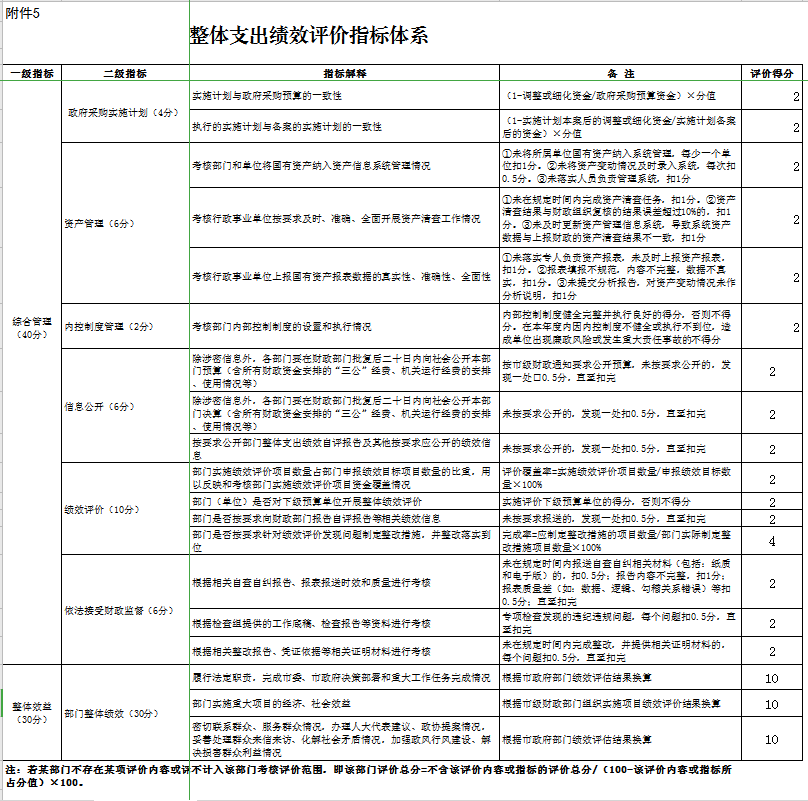 （二）存在问题。1、在项目实施中撬动群众筹资筹劳作的还不够好。2、在年初预算时，只是对基本运转为民生板块做了保障，对于一些突发性和临时性工作预算做的还不到位。（三）改进建议。1、切实做好宣传工作，在项目的实施前要让所涉及群众不光是要知道项目，而是要弄懂项目，参与到项目中来，要让政府做，变为群众做。2、加强各项调研，增强对未发生事项的预见性，使预算做的更细化。第五部分 附表一、收入支出决算总表二、收入总表三、支出总表四、财政拨款收入支出决算总表五、财政拨款支出决算明细表（政府经济分类科目）六、一般公共预算财政拨款支出决算表七、一般公共预算财政拨款支出决算明细表八、一般公共预算财政拨款基本支出决算表九、一般公共预算财政拨款项目支出决算表十、一般公共预算财政拨款“三公”经费支出决算表十一、政府性基金预算财政拨款收入支出决算表十二、政府性基金预算财政拨款“三公”经费支出决算表十三、国有资本经营预算支出决算表